Приложение 1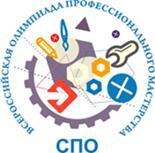 к Порядку  проведения регионального этапа Всероссийской олимпиады                                          по укрупненной группе специальностей  СПО                                          44.00.00 Образование и педагогические науки                                                                на базе БПОУ ВО «Вологодский педагогический колледж»ЗАЯВКАна участие в региональном этапе Всероссийской олимпиады профессиональногомастерства обучающихся по специальностям среднего профессионального образования(УГС 44.00.00 Образование и педагогические науки)в 2020 годуРуководитель ПОО                      подпись                                                                                            ФИО  М. П.Фамилия, имя, отчество участникаНаименование  образовательной организацииНаименование специальности СПО, курс обучения, изучаемый иностранный языкФамилия, имя, отчество сопровождающего